Program:Zahájení a schválení programuKontrola plnění usneseníInformace ze zasedání Zastupitelstva Olomouckého krajeVyjádření ředitele Krajského úřadu Olomouckého kraje k zápisům z provedených kontrolInformace o kontrolní činnosti kontrolního výboruNávrhy na kontrolní činnost kontrolního výboruRůznéZávěr Zápis:Zahájení a schválení programuZasedání Kontrolního výboru ZOK zahájil a řídil předseda kontrolního výboru Ludvík Šulda, BBA. Předseda kontrolního výboru omluvil nepřítomnost člena kontrolního výboru PhDr. Petra Sokola, Ing. Michala Tichého a garanta kontrolního výboru Mgr. Františka Jury. Předseda kontrolního výboru seznámil členy kontrolního výboru s programem zasedání výboru. Členové kontrolního výboru neměli k programu žádné návrhy. Kontrolní výbor Zastupitelstva Olomouckého kraje schvaluje program 12.  zasedání Kontrolního výboru Zastupitelstva Olomouckého kraje.  		Přítomno 13, pro 13, proti 0, zdržel se 0, nehlasoval 0. Návrh byl přijat.Kontrola plnění usneseníSplněno. Informace ze zasedání Zastupitelstva Olomouckého krajeK dotazu, zda byla na ZOK 25. 2. 2019 projednáváno vrácení půjčky společnosti TK Plus předseda informoval, že tato záležitost bude projednávána na dubnovém zasedání ZOK.Vyjádření ředitele Krajského úřadu Olomouckého kraje k zápisům z provedených kontrol Předseda kontrolního výboru seznámil přítomné členy kontrolního výboru s vyjádřením ředitele Krajského úřadu Olomouckého kraje Ing. Lubomíra Baláše ke kontrolám plnění usnesení:plnění usnesení ZOK č. UZ/4/14/2017 ze dne 24. 4. 2017 Dotační program Olomouckého kraje Podpora výstavby a oprav cyklostezek 2017 – vyhodnocení – cyklistická stezka Kostelecká v Prostějově I. a II. etapa.plnění usnesení ZOK č. UZ/4/24/2017 ze dne 24. 4. 2017 Žádosti o poskytnutí   individuálních dotací v oblasti školství – Nadační fond Centrum bakalářských studií – podpora a rozvoj vysokoškolského technického vzdělávání v Olomouckém kraji.Ředitel krajského úřadu vzal závěry kontrol na vědomí a souhlasí s nimi. K dotazu uvedenému v zápise o kontrole plnění usnesení ZOK č. UZ/4/14/2017 ze dne 24. 4. 2017 poskytl vyjádření. Vyjádření ředitele tvoří přílohu č. 3 tohoto zápisu.Kontrolní výbor bere na vědomí vyjádření ředitele KÚOK k zápisům z provedených kontrol:plnění usnesení ZOK č. UZ/4/14/2017 ze dne 24. 4. 2017 Dotační program Olomouckého kraje Podpora výstavby a oprav cyklostezek 2017 – vyhodnocení – cyklistická stezka Kostelecká v Prostějově I. a II. etapa.plnění usnesení ZOK č. UZ/4/24/2017 ze dne 24. 4. 2017 Žádosti o poskytnutí   individuálních dotací v oblasti školství – Nadační fond Centrum bakalářských studií – podpora a rozvoj vysokoškolského technického vzdělávání v Olomouckém kraji.a ukládá předsedovi kontrolního výboru předložit zápisy z provedených kontrol a vyjádření ředitele krajského úřadu v souladu se zákonem č. 129/2000 Sb., o krajích, ve znění pozdějších předpisů, Zastupitelstvu Olomouckého kraje. Přítomno 13, pro 13, proti 0, zdržel se 0, nehlasoval 0. Návrh byl přijat.Informace o kontrolní činnosti výboruPředseda kontrolního výboru podal informaci o kontrolách realizovaných v rámci plánované kontrolní činnosti výboru: Kontrola plnění usnesení č. UR/34/25/2018 – Žádost o poskytnutí individuální dotace v oblasti strategického rozvoje – Sdružení místních samospráv České republiky – finanční dotace na celoroční činnost v rámci projektu „Partnerství krajské a místní samosprávy pro rozvij venkova v roce 2018“. Kontrolu provedla dne 7. 3. 2019 kontrolní skupina ve složení Ludvík Šulda, BBA, Ing. Petr Lón, Ing. Vladimír Holan.Kontrolní zjištění: Na základě provedené kontroly kontrolní skupina vyjadřuje pochybnost již nad samou podstatou zařazení této dotace mezi individuální. Dle názoru kontrolní skupiny ze Zásad pro poskytování individuálních dotací z rozpočtu Olomouckého kraje v roce 2018 plyne, že má jít o mimořádnou akci, z popisu ani z následné závěrečné zprávy projektu však toto neplyne. Není uvedeno kolika obcím byla poskytnuta manažerská asistence a vlastně není podrobněji uvedeno nic o tom, jak krajský manažer venkova plnil svou činnost. Není ani prokázano nakolik se rozšířilo partnerství mezi Olomouckým krajem a obcemi a jaké nové služby byly zprostředkovány, jak je uvedeno v předmětu smlouvy. Každoměsíční vyúčtování dotace pouze na všeobecné ”vyúčtování služeb starostům OK”, kdy opět jednotlivé faktury jsou všeobecné se kontrolní skupině opět zdá nedostatečné. V žádosti o dotaci pak nikde není uvedeno a neplyne z ní, že by činnost krajského manažera venkova měla konat třetí osoba, jelikož všechny faktury jsou vydávány Institutem pro samosprávu a venkov, z. s., které tedy Sdružení místních samospráv České republiky účtuje za svou práci, jenž pro sdružení odvede. Jak rovněž plyne ze zakládající listiny Institutu pro samosprávu a venkov, z. s. je jedním ze zakládajících členů Mgr. Tomáš Chmela, který je rovněž tajemníkem Sdružení místních samospráv České republiky.  Návrhy na opatření: Kontrolní skupina navrhuje vrátit toto vyúčtování žadateli o dotaci k přepracování, aby dostatečně dokladoval činnost krajského manažera venkova a jeho odměňování. V případě tohoto nedoložení pak postupovat dle uzavřené smlouvy o poskytnutí dotace.Kontrola plnění usnesení č. UR/52/41/2018 – Výběrové řízení na zajištění realizace veřejné zakázky – výběr dodavatele služeb v oblasti marketingu a propagace Olomouckého kraje. Kontrolu provedla dne 21. 3. 2019 kontrolní skupina ve složení Ludvík Šulda, BBA, Ing. Jana Goláňová, Ing. Tomáš Müller. Kontrolou nebyly shledány nedostatky.Kontrolní zjištění: Kontrolní skupina neshledala žádné nedostatky. Návrhy na opatření: Kontrolní skupina pro příští plánované období doporučuje, aby se v připravovaných zadávacích podmínkách pro dodavatele služeb v oblasti marketingu a propagace Olomouckého kraje objevila podmínka větší regionální různorodosti při této propagaci a nedocházelo v rámci Olomouckého kraje ke zvýhodňování pouze jednoho města.  Kontrola plnění usnesení č. UR/33/44/2018 – Výběrové řízení na zajištění realizace veřejné zakázky – Realizace energeticky úsporných opatření SŠ, ZŠ, MŠ Prostějov – budova MŠ ul. St. Manharda. Kontrolu provedla dne 25. 3. 2019 kontrolní skupina ve složení Ludvík Šulda, BBA, Ing. Bohumil Moudrý, Zdeněk Šestořád,Kontrolní zjištění: Kontrolní skupina neshledala žádné nedostatky. Návrhy na opatření: Kontrolní skupina nepředkládá návrhy na opatření.Kontrolní výbor schvaluje zápisy z provedených kontrol plnění usnesení ZOK č.:UR/34/25/2018 – Žádost o poskytnutí individuální dotace v oblasti strategického rozvoje – Sdružení místních samospráv České republiky – finanční dotace na celoroční činnost v rámci projektu „Partnerství krajské a místní samosprávy pro rozvij venkova v roce 2018“. UR/52/41/2018 – Výběrové řízení na zajištění realizace veřejné zakázky – výběr dodavatele služeb v oblasti marketingu a propagace Olomouckého kraje. UR/33/44/2018 – Výběrové řízení na zajištění realizace veřejné zakázky – Realizace energeticky úsporných opatření SŠ, ZŠ, MŠ Prostějov – budova MŠ ul. St. Manharda. a ukládá předsedovi kontrolního výboru požádat ředitele krajského úřadu o vyjádření k zápisům z provedených kontrol.Přítomno 13, pro 13, proti 0, zdržel se 0, nehlasoval 0. Návrh byl přijat.Předseda kontrolního výboru podal informaci o kontrole uložené usnesením ZOK č. UZ/14/59/2019 Různé – Prověření dotace na akci „Sportovní hvězdy dětem Olomouckého kraje“ a seznámil kontrolní výbor se stanoviskem ředitele Krajského úřadu Olomouckého kraje k zápisu z této kontroly.Kontrola plnění usnesení ZOK č. UZ/12/37/2018 ze dne 17. 9. 2018 - Program na podporu sportu v Olomouckém kraji v roce 2018 – vyhodnocení dotačního titulu 1 Podpora sportovních akcí – 2. kolo - Sportovní hvězdy dětem Olomouckého kraje. Kontrolu provedla dne 27. 3. 2019 kontrolní skupina ve složení Ludvík Šulda, BBA, Ing. Tomáš Müller, Ing. Stanislav Orság.Kontrolní zjištění: Kontrolní skupina na základě provedené kontroly konstatuje, že dle žadatelem předloženého finančního vyúčtování dotace byla výše dotace z rozpočtu Olomouckého kraje 500 000,- Kč a vlastní a jiné zdroje vynaložené na činnost byly 470 000,- Kč celkem tedy 970 000,- Kč. Uzavřená smlouva o poskytnutí dotace však v čl. II. v bodě 2, odst. 3 uvádí, že „příjemce se zavazuje na účel uvedený v čl. I. odst. 2 a 4 této smlouvy vynaložit z vlastních a jiných zdrojů částku odpovídající výši poskytnuté dotace“, což se nestalo. Dále pak v soupisu výdajů hrazených z poskytnuté dotace jsou zahrnuty i finanční dary pro čtyři dětské domovy a sportovně střelecký klub ELÁN Olomouc v celkově výši 150 000,- Kč. Dle pravidel dotačního titulu 1 Podpora sportovních akcí, ve kterém byla tato dotace žádána je však v bodě 9.4 nákup darů – mimo ceny do soutěží, zahrnut mezi neuznatelnými výdaji, kterými se rozumí výdaje, které nelze zahrnout do celkových předpokládaných ani celkových vynaložených výdajů na realizaci akce. Smlouva pak uvádí, že „příjemce nesmí dotaci použít zejména na neuznatelné výdaje uvedené v odstavci 9.4 Pravidel a také v čl. II., v bodě 2 odst. 3 je uvedeno: „budou-li celkové skutečně vynaložené uznatelné výdaje nižší než částka odpovídající dvojnásobku poskytnuté dotace, je příjemce povinen v rámci vyúčtování dotace vrátit poskytovateli část dotace ve výši rozdílu mezi dvojnásobkem poskytnuté dotace a celkovými skutečně vynaloženými uznatelnými výdaji, a to až do výše poskytnuté dotace.“ Je tedy patrné, že částka 150 000,- Kč neměla být do celkového vyúčtování dotace zahrnuta. Celkový soupis výdajů hrazených z poskytnuté dotace je podle tabulky 1 001 819,- Kč bez DPH, je zde ovšem otázka finančního pokrytí, jestliže celkové výdaje na akci jsou žadatelem uváděny ve výši 970 000,- Kč.Dále kontrolní skupina shledala, že nebyly žadatelem ve vyúčtování předloženy fotokopie všech výpisů z bankovního účtu, které dokládají úhradu předložených faktur, s vyznačením dotčených plateb, ale pouze žadatelem vytvořený přehled pohybů na účtech. Z předložené faktury od dodavatele Petr Salava – Amfora ve výši 415 000,- Kč bez DPH není patrný podrobný rozpis dodávky, popřípadě jiných účetních dokladů vč. příloh, prokazujících vynaložení výdajů, jak požaduje smlouva o dotaci v čl. II v bodě 4.3 a). Ve vyúčtování dotace je však přiložena smlouva mezi Petrem Salavou – Amfora a TK PLUS SPORT a. s., která již specifikuje podrobněji předmět plnění, ale bez uvedení konkrétních částek za jednotlivé položky. Návrhy na opatření: Kontrolní skupina navrhuje požadovat po žadateli dotace vrácení části dotace snížené o částku vynaloženou na dary ve výši 150 000,- Kč, a zároveň i pro nesplnění podmínky vynaložení vlastních a jiných zdrojů ve výši odpovídající výši poskytnuté dotace. Dále pak žádat dodatečné přeložení fotokopii všech výpisů z bankovních účtů, které dokládají úhradu předložených faktur a také lépe prokázat podrobným rozpisem dodávky služby zajišťované Petrem Salavou – Amfora.Vyjádření ředitele Krajského úřadu Olomouckého kraje Ing. Lubomíra Baláše k zápisu z provedené kontroly plnění usnesení ZOK č. UZ/12/37/2018 ze dne 17. 9. 2018: „Kontrolní skupina na základě provedené kontroly uvedla, že dle žadatelem předloženého finančního vyúčtování dotace byla výše dotace z rozpočtu Olomouckého kraje 500 000,- Kč a vlastní a jiné zdroje vynaložené na činnost byly 470 000,- Kč celkem tedy 970 000,- Kč. Uzavřená smlouva o poskytnutí dotace však v čl. II. v bodě 2, odst. 3 uvádí, že „příjemce se zavazuje na účel uvedený v čl. I. odst. 2 a 4 této smlouvy vynaložit z vlastních a jiných zdrojů částku odpovídající výši poskytnuté dotace“, což se nestalo. Dále pak v soupisu výdajů hrazených z poskytnuté dotace jsou zahrnuty i finanční dary pro čtyři dětské domovy a sportovně střelecký klub ELÁN Olomouc v celkové výši 150 000,- Kč. Dle pravidel dotačního titulu 1 Podpora sportovních akcí, ve kterém byla tato dotace žádána je však v bodě 9.4. nákup darů – mimo ceny do soutěží, zahrnut mezi neuznatelnými výdaji, kterými se rozumí výdaje, které nelze zahrnout do celkových předpokládaných ani celkových vynaložených výdajů na realizaci akce. Smlouva pak uvádí, že „příjemce nesmí dotaci použít zejména na neuznatelné výdaje uvedené v odstavci 9.4. Pravidel a také v čl. II., v bodě 2 odst. 3 je uvedeno: „budou-li celkové skutečně vynaložené uznatelné výdaje nižší než částka odpovídající dvojnásobku poskytnuté dotace, je příjemce povinen v rámci vyúčtování dotace vrátit poskytovateli část dotace ve výši rozdílu mezi dvojnásobkem poskytnuté dotace a celkovými skutečně vynaloženými uznatelnými výdaji, a to až do výše poskytnuté dotace“. Je tedy patrné, že částka 150 000,- Kč neměla být do celkového vyúčtování dotace zahrnuta. Celkový soupis výdajů hrazených z poskytnuté dotace je podle tabulky 1 001 819,- Kč bez DPH, je zde ovšem otázka finančního pokrytí, jestliže celkové výdaje na akci jsou žadatelem uváděny ve výši 970 000,- Kč. Dále kontrolní skupina shledala, že nebyly žadatelem ve vyúčtování předloženy fotokopie všech výpisů z bankovního účtu, které dokládají úhradu předložených faktur, s vyznačením dotčených plateb, ale pouze žadatelem vytvořený přehled pohybů na účtech. Z předložené faktury od dodavatele Petr Salava – Amfora ve výši 415 000,- Kč bez DPH není patrný podrobný rozpis dodávky, popřípadě jiných účetních dokladů vč. příloh, prokazujících vynaložení výdajů, jak požaduje smlouva o dotaci v čl. II v bodě 4.3 a). Ve vyúčtování dotace je však přiložena i smlouva mezi Petrem Salavou – Amfora a TK PLUS SPORT a.s., která již specifikuje podrobněji předmět plnění, ale bez uvedení konkrétních částek za jednotlivé položky. Odbor sportu, kultury a památkové péče KÚOK, kde byla provedena kontrola, sděluje ke zjištěným nedostatkům následující skutečnosti: 1) Z uzavřené smlouvy vyplývá, že příjemce se zavazuje vynaložit z vlastních a jiných zdrojů částku odpovídající výši poskytnuté dotace. Při poskytnutí dotace ve výši 500 tis. Kč se tedy jedná o výdaj ve výši minimálně 500 tis. Kč. V Příloze č. 1 – Finanční vyúčtování dotace v první tabulce je uvedeno, že z vlastních a jiných zdrojů příjemce vynaložil 470 tis. Kč. Jedná se o nepřesný údaj, kdy jsou tímto zobrazeny pouze „jiné zdroje“. Upřesněno je to ovšem v následující tabulce této Přílohy č. 1 nazvané Soupis celkových skutečně vynaložených výdajů na akci, kde v 9. sloupci je uvedená souhrnná částka výdajů na akci ve výši 1 001 819,- Kč bez DPH. Z předloženého údaje je tedy zřejmé, že vlastní a jiné zdroje použité na akci jsou ve výši 501 819 Kč bez DPH. Dále je tento údaj upřesněn v poslední tabulce Přílohy č. 1, kde je uveden soupis všech příjmů, který příjemce obdržel v souvislosti s realizací akce právě ve výši 470 ti. Kč (finanční dary – mimo režim DPH). K otázce neuznatelných výdajů. Do celkových skutečně vynaložených výdajů příjemce zahrnul i poskytnutí (dobročinných) darů pro dětské domovy a spolek handicapovaných sportovců v celkové výši 150 tis. Kč (30 tis. na subjekt). V čl 9.4. g) Pravidel dotačního programu je mezi neuznatelnými výdaji uvedený nákup darů – mimo ceny do soutěží. Při kontrole vyúčtování jsme vycházeli z toho, že dar byl poskytnutý nikoliv nakoupený. Dotazem na JUDr. Neumannovou, OMPSČ jsme si náš výklad potvrdili. Vyjádření JUDr. Neumannové, OMPSČ: Formulace neuznatelných výdajů v článku 9.4 Pravidel příslušného dotačního programu je taxativní. Smlouva o poskytnutí dotace počítá nejen s výdaji předpokládanými a zahrnutými v žádosti o dotaci, ale rovněž s jinými výdaji skutečně vynaloženými v souvislosti s realizací podpořené akce (čl. II odst. 4 bod 4.2 smlouvy a dále 2.3 a 2.4 Pravidel). Jazykovým výkladem lze dojít pouze k závěru, že nákup darů není totéž co poskytnutí finančního daru v podobě peněz. Příjemce v tomto případě žádný dar nenakoupil. Nákupem se s ohledem na etymologii slova „nákup“ rozumí úplatné nabytí zboží za peníze. Mám za to, že pokud bychom neuznatelný výdaj identifikovaný pod pís. g) čl. 9.4 Pravidel vykládali tak, že poskytnutí finančního daru v podobě peněz zahrneme pod tento bod, bylo by to nad rámec znění uvedeného ustanovení. Pokud byl záměr zpracovatele pravidel dotačního programu zamezit tomuto způsobu vynaložení dotace, měl v pís. g) čl. 9.4 Pravidel uvést „poskytování darů – mimo cen do soutěží“. Vynaložení dotace na poskytnutí daru nelze zahrnout pod nákup darů, protože takový výklad by byl při zcela jednoznačném, znění čl 9.4.g) Pravidel dotačního programu extenzivní. Z výše uvedeného vyplývá, že částka ve výši 150 tis. Kč je tedy uznatelným výdajem a lze jej zahrnout do celkových skutečně vynaložených výdajů na akci, tj. 1 001 819,- Kč bez DPH (1 130 032 Kč včetně DPH) a nejedná se o neuznatelný výdaj (není v rozporu s Pravidly). 2) K nálezu nepředložení fotokopie všech výpisů z bankovního účtu příjemce a předložení přehledu pohybů na účtu. Na základě zjištěných nedostatků z provedené kontroly byl příjemce požádán o doložení výpisů z bankovních účtů k doložení úhrady uznatelných výdajů. Výpisy byly doloženy a odpovídají již doloženým dokladům a neprokázaly žádnou novou další skutečnost. Součástí Přílohy č. 1 – Finanční vyúčtování dotace je čestné prohlášení, ve kterém příjemce stvrzuje, že veškeré údaje uvedené ve vyúčtování jsou pravdivé, odpovídají skutečnosti a veškeré fotokopie předaných dokladů jsou shodné s originály a dále, že příjmy a výdaje/vlastní a jiné zdroje uvedené v soupisu jsou úplné a jsou shodné se záznamy v účetnictví příjemce. Podepsáním čestného prohlášení a doložením Přehledů pohybu na účtech jsme považovali za prokazatelně doložené výdaje. 3) K neexistujícímu podrobnému rozpisu dodávky. Prokázání výdajů ukládá smlouva dodáním faktury s podrobným rozpisem dodávky, prokazujících vynaložení výdajů a k tomu dokladu prokazujícího úhradu předložené faktury. Ze strany příjemce byla dodána faktura, která se v podrobnostech použití dotace odkazuje na smlouvu mezi Petrem Salavou – Amfora a TK PLUS SPORT a.s. V této smlouvě v části „Předmět plnění“ je zobrazený výčet položek, které byly z částky 502 150 Kč s DPH (415 000 Kč bez DPH) uhrazeny. Domníváme se, že předložení faktury, dokladu prokazujícího její úhradu a přiložené smlouvy mezi pořadatelem a realizátorem programu akce je dostatečné. I přesto jsme požádali o doplnění podkladů o rozpis položek s konkrétními částkami předmětu plnění. Byl dodán.“Následovala diskuse členů kontrolního výboru, jejímž tématem bylo kontrolní zjištění a vyjádření ředitele krajského úřadu. Členové kontrolního výboru uložili předsedovi kontrolního výboru požádat ředitele krajského úřadu o předložení doplněných podkladů, tedy rozpisu položek s konkrétními částkami předmětu plnění a fotokopií výpisů z bankovních účtů, které dokládají úhradu předložených faktur.Kontrolní výbor  schvaluje zápis z provedené kontroly plnění usnesení ZOK č. UZ/12/37/2018 ze dne 17. 9. 2018 - Program na podporu sportu v Olomouckém kraji v roce 2018 – vyhodnocení dotačního titulu 1 Podpora sportovních akcí – 2. kolo - Sportovní hvězdy dětem Olomouckého kraje.  bere na vědomí vyjádření ředitele k zápisu z provedené kontroly plnění usnesení ZOK č. UZ/12/37/2018 ze dne 17. 9. 2018 - Program na podporu sportu v Olomouckém kraji v roce 2018 – vyhodnocení dotačního titulu 1 Podpora sportovních akcí – 2. kolo - Sportovní hvězdy dětem Olomouckého kraje.  ukládá předsedovi kontrolního výboru předložit zápis z provedené kontroly a vyjádření ředitele krajského úřadu v souladu se zákonem č. 129/2000 Sb., o krajích, ve znění pozdějších předpisů, Zastupitelstvu Olomouckého kraje.  ukládá předsedovi kontrolního výboru požádat ředitele krajského úřadu o předložení dodatečně vyžádaných podkladů, tedy rozpisu položek s konkrétními částkami předmětu plnění a fotokopií výpisů z bankovních účtů, které dokládají úhradu předložených faktur v návaznosti na vyjádření ředitele krajského úřadu k zápisu z provedené kontroly.  doporučuje Zastupitelstvu Olomouckého kraje při schvalování pravidel dotačních titulů vyloučit z uznatelných výdajů dary mimo cen do soutěží.Přítomno 13, pro 13, proti 0, zdržel se 0, nehlasoval 0. Návrh byl přijat.Návrhy na kontrolní činnost výboruPředseda kontrolního výboru vyzval členy kontrolního výboru k předložení návrhů na kontrolní činnost výboru. Návrh předložen nebyl. Kontrolní výbor bude v následujícím období realizovat zbývající kontroly schválené na únorovém zasedání kontrolního výboru. Konkrétně se jedná o kontroly plnění usnesení ROK č.:UR/26/42/2017 – Výběrové řízení na zajištění realizace veřejné zakázky – Sigmundova střední škola strojírenská Lutín – modernizace školních dílen jako centrum odborné přípravy – stavební částUR/42/6/2018 – Dotace z rozpočtu Olomouckého kraje na činnost, akce a projekty hasičů, spolků a pobočných spolků hasičů Olomouckého kraje 2018 – vyhodnocení III. Etapy – SDH Radslavice – akce a projekty pořádané SDH v roce 2018  UR/42/38/2018 – Výběrové řízení na zajištění realizace veřejné zakázky – propagace v rámci projektu „FORTUNA liga“UR/46/55/2018 -  Výběrové řízení na zajištění realizace veřejné zakázky – poskytování služeb spojených s provozem a rozvojem systému „Digitální mapa veřejné správy – nástroje na tvorbu a údržbu ÚAP“ZávěrPředseda kontrolního výboru poděkoval členům kontrolního výboru za účast a zasedání kontrolního výboru v 15:35 ukončil.Příští zasedání kontrolního výboru se uskuteční dne 18. 6. 2019 ve 14:00 hodin v zasedací místnosti 320, Jeremenkova 40a. V Olomouci dne 16. 4. 2019……………………………….Ludvík Šulda, BBA předseda výboruPřílohy: Příloha 1Zápis o kontrole plnění usnesení ZOK č. UZ/4/14/2017 ze dne 24. 4. 2017 - Dotační program Olomouckého kraje Podpora výstavby a oprav cyklostezek 2017 – cyklistická stezka Kostelecká v Prostějově I. a II. etapa. (strana 10)Příloha 2Zápis o kontrole plnění usnesení ZOK č. UZ/4/24/2017 ze dne 24. 4. 2017 – Žádosti o poskytnutí individuálních dotací v oblasti školství – Nadační fond Centrum bakalářských studií – podpora a rozvoj vysokoškolského technického vzdělávání 
v Olomouckém kraji. (strana 11)Příloha 3Vyjádření ředitele krajského úřadu k zápisům z provedených kontrol plnění usnesení uvedeným v příloze 1 - 2.												        (strana 12 - 13)	Příloha 4Zápis o kontrole plnění usnesení ZOK č. UZ/14/59/2019 Různé – Prověření dotace na akci „Sportovní hvězdy dětem Olomouckého kraje“. (strana 14 - 15)Příloha 5Vyjádření ředitele krajského úřadu k zápisu z provedené kontroly plnění usnesení uvedené v příloze 4.(strana 16 - 18)Další přílohy:Prezenční listinaUsnesení kontrolního výboru ZápisKontrola plnění usnesení ZOK č. UZ/4/14/2017 ze dne 24. 4. 2017 - Dotační program Olomouckého kraje Podpora výstavby a oprav cyklostezek 2017 – cyklistická stezka Kostelecká v Prostějově I. a II. etapa.Složení kontrolní skupiny:  	            -    Ludvík Šulda, BBAIng. Miroslav MarekIng. Michal TichýZa kontrolovaný odbor: Ing. Ladislav Růžička, vedoucí odboru dopravy a silničního hospodářstvíDatum provedení kontroly: 17. 1. 2019Předmět kontrolyKontrola plnění usnesení ZOK č. UZ/4/14/2017 ze dne 24. 4. 2017 - Dotační program Olomouckého kraje Podpora výstavby a oprav cyklostezek 2017 – cyklistická stezka Kostelecká v Prostějově I. a II. etapa.Dne 24. 4. 2017 schválilo ZOK usnesením č. 4/14/2017 poskytnutí dotace a uzavření veřejmoprávní smlouvy o jejím poskytnutí na projekt Cyklistická stezka Kostelecká 
v Prostějově, I. a II. etapa. Žadatelem  bylo Statutární město Prostějov. Celkové předpokládané üznatelné výdaje dle podané žádosti ze dne 24. 2. 2017 měly být ve výši 3 745 590,33 Kč a požadovaná částka z rozpočtu Olomouckého kraje 
1 872 795,- Kč, stejnou částkou se pak na výstavbě mělo podílet i Statutární město Prostějov. Následně dopisem ze dne 20. 3. 2017 oznámilo Statutární město Prostějov Krajskému úřadu Olomouckého kraje změnu v podané žádosti o dotaci, kdy došlo 
k úpravě uznatelných nákladů na 2 317 764,53 Kč a snížení žádané dotace 
na 1 158 882,- Kč. Doručena byla i příslušná stavební dokumentace. Smlouva 
o poskytnutí dotace byla následně podepsána primátorkou Statutárního města Prostějov RNDr. Alenou Raškovou dne 20. 7. 2017 a Ing. Janem Zahradníčkem 
2. náměstkem hejtmana dne 1. 8. 2017. Vyúčtování dotace bylo Krajskému úřadu Olomouckého kraje předáno dne 31. 1. 2018. Již před tím došlo na základě avíza Statutárního města Prostějov ze dne 4. 12. 2017 k navracení částky 884 311,- Kč. Jednalo se o vrácení nedočerpané dotace (snížení předpokládaných nákladů) 
na investiční akci ”Cyklistická stezka Kostelecká v Prostějově, I. a II. etapa. Záznamem o provedené kontrole vyučtování dotace příjemce ze dne 20. 2. 2018 bylo konstatováno, že nebyly zjištěny nedostatky.Zjištěné nedostatkyKontrolní skupina neshledala žádné nedostatky. Byl však vznesen dotaz z jakého důvodu byla předložena ZOK dne 24. 4. 2017 původní žádost Statutárního města 
o dotaci ve výši 3 745 590,33 Kč a nebyl reflektován dopis Statutárního města Prostějov ze dne 20. 3. 2017, ve kterém Krajskému úřadu Olomouckého kraje oznamoval úpravu uznatelných nákladů na 2 317 764,53 Kč. V případě tohoto promítnutí nemuselo dojít k navýšení finančních prostředků  určených na dotace v programu Podpora výstavby a oprav cyklostezek ve výši 4 314 176,43 Kč z vyhlášeného programu Podpora budování a rekonstrukce přechodů pro chodce, ale tento převod mohl být o cca 700 000,- Kč nižší.V Olomouci dne 17. 1. 2019Jméno a příjmení zaměstnance:Jméno a příjmení členů výboru:ZápisO provedené kontrole plnění usnesení ZOK č. UZ/4/24/2017 ze dne 24. 4. 2017 – Žádosti o poskytnutí individuálních dotací v oblasti školství – Nadační fond Centrum bakalářských studií – podpora a rozvoj vysokoškolského technického vzdělávání 
v Olomouckém kraji.Složení kontrolní skupiny:  	           -    Ludvík Šulda, BBAIng. Radan Holásek, BAIng. Petr Lón	Za kontrolovaný odbor: JUDr. Danuše Skopalová, vedoucí organizačně správních činností, Odbor školství a mládežeDatum provedení kontroly: 28. 1. 2019Předmět kontrolyKontrola plnění usnesení ZOK č. UZ/4/24/2017 ze dne 24. 4. 2017 – Žádosti 
o poskytnutí individuálních dotací v oblasti školství – Nadační fond Centrum bakalářských studií – podpora a rozvoj vysokoškolského technického vzdělávání 
v Olomouckém kraji.Dne 3. 3. 2017 byla na Krajský úřad Olomouckého kraje doručena Centrem bakalářských studií žádost o individuální dotaci z rozpočtu Olomouckého kraje na rok 2017 na akci – Nadační fond Centrum bakalářských studií – podpora a rozvoj vysokoškolského technického vzdělávání v Olomouckém kraji. Cílem příspěvku byla žádost o finanční příspěvek na podporu a rozvoj bakalářského studia technických oborů v Olomouckém kraji, a to v akreditovaných studijních programech Vysoké školy báňské – Technické univerzity Ostrava – fakulty strojní, která probíhá na detašovaném pracovišti. Celkové předpokládané výdaje akce byly uvedeny ve výši 900 000,- Kč, výše požadované dotace z rozpočtu Olomouckého kraje byla 500 000,- Kč 
a z vlastních zdrojů mělo jít 400 000,- Kč. Zasedání Zastupitelstva Olomouckého kraje ze dne 24. 4. 2017 rozhodlo usnesením č. UZ/4/24/2017 o schválení dotace ve výši 400 000,- Kč a uzavření příslušné veřejnoprávní smlouvy. Dopisem ze dne 12. 6. 2017 byla Krajskému úřadu Olomouckého kraje zaslána žádost Městského úřadu Šumperk, vedoucí odboru školství, kultury a vnějších vztahů Ing. Helenou Miterkovou, o rozšíření účelu použití schválené dotace, a to o možnost využití pro náklady fakulty ekonomické, cestovní náklady a platby za ubytování pro dojíždějící pedagogy a zajištění licencí a čtení norem výuky. To bylo akceptováno a schváleno Zastupitelstvem Olomouckého kraje ze dne 18. 9. 2017 v usnesení č. UZ/6/36/2017 jako dodatek č. 1 k příslušné veřejnoprávní smlouvě.Příslušná Závěrečná zpráva o vynaložení poskytnutého finančního příspěvku z rozpočtu Olomouckého kraje v roce 2017 byl vyhotovena dne 8. 1. 2018, následná kontrola provedená příslušným odborem dne 9. 2. 2018 konstatovala, že předložené doklady odpovídaly účelu čerpané poskytnuté dotace.Návrhy na opatřeníKontrolní skupina neshledala v rámci kontroly žádné nedostatky.V Olomouci dne 28. 1. 2019Jméno a příjmení zaměstnance:Jméno a příjmení členů výboru:Stanovisko k zápisům o provedených kontrolách plnění usnesení ROK a ZOKVážený pane předsedo,na Vaši žádost zasílám stanovisko k zápisům z provedených kontrol:Plnění usnesení ZOK č. UZ/4/14/2017 ze dne 24. 4. 2017 Dotační program Olomouckého kraje Podpora výstavby a oprav cyklostezek 2017 – vyhodnocení – cyklistická stezka Kostelecká v Prostějově I. a II. etapa.Kontrolní skupina neshledala žádné nedostatky – závěry kontrolní skupiny beru na vědomí a souhlasím s nimi. Byl však vznesen dotaz z jakého důvodu byla předložena ZOK dne 24. 4. 2017 původní žádost Statutárního města Prostějov o dotaci ve výši 3 745 590,33 Kč a nebyl reflektován dopis Statutárního města Prostějov ze dne 20. 3. 2017, ve kterém Krajskému úřadu Olomouckého kraje oznamoval úpravu uznatelných nákladů na 2 317 764,53 Kč.Odbor dopravy a silničního hospodářství KÚOK k dotazu sdělil následující:Při administraci žádosti bylo zjištěno, že si žadatel (Prostějov) chybně započítal jako uznatelné náklady, náklady na chodník. Administrátor dotačního programu vyzval žadatele k úpravě rozpočtu a projektové dokumentace. Žadatel sdělil, že úpravy v projektu zpracuje projektant a neví termín do kdy. Proto byla žádost města Prostějov projednána v  Komisi pro dopravu ROK spolu s ostatními žádostmi v rámci dotačního programu dne 14.3.2017 a 15.3. 2017 byl materiál zaslán k připomínkování tak, aby mohl být projednán v ROK a schválen v ZOK. Z tohoto důvodu již nebyl upravený rozpočet poslaný žadatelem dne 20.3. 2017 znovu projednán v KD ROK a nebyl zapracován do materiálu ROK.Vzhledem ke skutečnosti, že v dotačním programu nebyla nikomu krácena požadovaná výše dotace z důvodu dostatečné výše alokovaných finančních prostředků, byla žádost Prostějova schválena v původní podobě a upravené náklady se promítly až ve vyúčtování.Plnění usnesení ZOK č. UZ/4/24/2017 ze dne 24. 4. 2017 Žádosti o poskytnutí   individuálních dotací v oblasti školství – Nadační fond Centrum bakalářských studií – podpora a rozvoj vysokoškolského technického vzdělávání v Olomouckém kraji.Kontrolní skupina neshledala žádné nedostatky – závěry kontrolní skupiny beru na vědomí a souhlasím s nimi. S pozdravemIng. Lubomír Balášředitel Krajského úřadu OKZápisO provedené kontrole plnění usnesení ZOK č. UZ/12/37/2018 ze dne 17. 9. 2018 - Program na podporu sportu v Olomouckém kraji v roce 2018 – vyhodnocení dotačního titulu 1 Podpora sportovních akcí – 2. kolo - Sportovní hvězdy dětem Olomouckého kraje.Složení kontrolní skupiny:  	-    Ludvík Šulda, BBAIng. Tomáš MüllerIng. Stanislav Orság		Za kontrolovaný odbor: Mgr. Jan Švec, vedoucí oddělení sportu a volného časuDatum provedení kontroly: 27. 3. 2019Předmět kontrolyKontrola plnění usnesení ZOK č. UZ/12/37/2018 ze dne 17. 9. 2018 - Program na podporu sportu v Olomouckém kraji v roce 2018 – vyhodnocení dotačního titulu 
1 Podpora sportovních akcí – 2. kolo - Sportovní hvězdy dětem Olomouckého kraje.Dne 21. 6. 2018 byla podána žádost společností TK PLUS SPORT a. s.  v rámci dotačního programu na podporu sportu v Olomouckém kraji v roce 2018, dotační titul Podpora sportovních akcí na akci ”Sportovní hvězdy dětem Olomouckého kraje”. Mělo se jednat dětskou charitativní show se soutěžemi žákovských týmů a bohatým Vánočním programem za účasti sportovních hvězd. Dotace dle žádosti měla být využita na částečnou úhradu výdajů spojených s pořádáním charitativní akce ”Sportovní hvězdy dětem Olomouckého kraje 2018”. Konkrétně – pronájem prostor 
a sportovišť, zajištění pořadatelské služby, moderátorské a organizační služby, dokumentace, ceny a trofeje. Rozpočet akce byl v dotaci uveden 
ve výši 1 555 000,- Kč z čehož výše požadované dotace z rozpočtu Olomouckého kraje byla 600 000,- Kč a z vlastních zdrojů mělo jít 955 000,- Kč. Veškeré potřebné podklady byly k žádosti o dotaci přiloženy. ZOK dne 17. 9. 2019 schválilo dotaci na tuto akci a to ve výši 500 000,- Kč. Následně na přelomu září a října roku 2019 byla podepsána Smlouva o poskytnutí dotace.Akce se uskutečnila 13. 12. 2018 a vyúčtování dotace bylo podáno dne 7. 1. 2019. Záznam o provedené kontrole vyúčtování dotace ze dne 21. 1. 2019 konstatoval, 
že předložené vyúčtování dotace odpovídá obsahovému vymezení stanovenému ve smlouvě.Zjištěné nedostatkyKontrolní skupina na základě provedené kontroly konstatuje, že dle žadatelem předloženého finančního vyúčtování dotace byla výše dotace z rozpočtu Olomouckého kraje 500 000,- Kč a vlastní a jiné zdroje vynaložené na činnost byly 470 000,- Kč celkem tedy 970 000,- Kč. Uzavřená smlouva o poskytnutí dotace však v čl. II. v bodě 2, odst. 3 uvádí, že „příjemce se zavazuje na účel uvedený v čl. I. 
odst. 2 a 4 této smlouvy vynaložit z vlastních a jiných zdrojů částku odpovídající výši poskytnuté dotace“, což se nestalo. Dále pak v soupisu výdajů hrazených z poskytnuté dotace jsou zahrnuty i finanční dary pro čtyři dětské domovy a sportovně střelecký klub ELÁN Olomouc v celkově výši 150 000,- Kč. Dle pravidel dotačního titulu 1 Podpora sportovních akcí, ve kterém byla tato dotace žádána je však v bodě 9.4 nákup darů – mimo ceny do soutěží, zahrnut mezi neuznatelnými výdaji, kterými se rozumí výdaje, které nelze zahrnout do celkových předpokládaných ani celkových vynaložených výdajů na realizaci akce. Smlouva pak uvádí, že „příjemce nesmí dotaci použít zejména na neuznatelné výdaje uvedené v odstavci 9.4 Pravidel a také v čl. II., v bodě 2 odst. 3 je uvedeno: „budou-li celkové skutečně vynaložené uznatelné výdaje nižší než částka odpovídající dvojnásobku poskytnuté dotace, je příjemce povinen v rámci vyúčtování dotace vrátit poskytovateli část dotace ve výši rozdílu mezi dvojnásobkem poskytnuté dotace a celkovými skutečně vynaloženými uznatelnými výdaji, a to až do výše poskytnuté dotace.“ Je tedy patrné, že částka 150 000,- Kč neměla být do celkového vyúčtování dotace zahrnuta. Celkový soupis výdajů hrazených z poskytnuté dotace je podle tabulky 1 001 819,- Kč bez DPH, je zde ovšem otázka finančního pokrytí, jestliže celkové výdaje na akci jsou žadatelem uváděny ve výši 970 000,- Kč.Dále kontrolní skupina shledala, že nebyly žadatelem ve vyúčtování předloženy fotokopie všech výpisů z bankovního účtu, které dokládají úhradu předložených faktur, s vyznačením dotčených plateb, ale pouze žadatelem vytvořený přehled pohybů na účtech. Z předložené faktury od dodavatele Petr Salava – Amfora ve výši 415 000,- Kč bez DPH není patrný podrobný rozpis dodávky, popřípadě jiných účetních dokladů 
vč. příloh, prokazujících vynaložení výdajů, jak požaduje smlouva o dotaci 
v čl. II v bodě 4.3 a). Ve vyúčtování dotace je však přiložena smlouva mezi Petrem Salavou – Amfora a TK PLUS SPORT a. s., která již specifikuje podrobněji předmět plnění, ale bez uvedení konkrétních částek za jednotlivé položky. Návrhy na opatřeníPožadovat po žadateli dotace vrácení části dotace snížené o částku vynaloženou na dary ve výši 150 000,- Kč, a zároveň i pro nesplnění podmínky vynaložení vlastních 
a jiných zdrojů ve výši odpovídající výši poskytnuté dotace. Dále pak žádat dodatečné přeložení fotokopii všech výpisů z bankovních účtů, které dokládají úhradu předložených faktur a také lépe prokázat podrobným rozpisem dodávky služby zajišťované Petrem Salavou – Amfora.V Olomouci dne 27. 3. 2019Jméno a příjmení zaměstnance:Jméno a příjmení členů výboru:Stanovisko k zápisu o provedené kontrole plnění usnesení ZOKVážený pane předsedo,na Vaši žádost zasílám stanovisko k zápisu z provedené kontroly:Plnění usnesení ZOK č. UZ/12/37/2018 ze dne 17. 9. 2018 Program na podporu sportu v Olomouckém kraji v roce 2018 – vyhodnocení dotačního titulu 1 Podpora sportovních akcí – 2. kolo – Sportovní hvězdy dětem Olomouckého krajeKontrolní skupina na základě provedené kontroly uvedla, že dle žadatelem předloženého finančního vyúčtování dotace byla výše dotace z rozpočtu Olomouckého kraje 500 000,- Kč a vlastní a jiné zdroje vynaložené na činnost byly 470 000,- Kč celkem tedy 970 000,- Kč. Uzavřená smlouva o poskytnutí dotace však v čl. II. v bodě 2, odst. 3 uvádí, že „příjemce se zavazuje na účel uvedený v čl. I. odst. 2 a 4 této smlouvy vynaložit z vlastních a jiných zdrojů částku odpovídající výši poskytnuté dotace“, což se nestalo. Dále pak v soupisu výdajů hrazených z poskytnuté dotace jsou zahrnuty i finanční dary pro čtyři dětské domovy a sportovně střelecký klub ELÁN Olomouc v celkové výši 150 000,- Kč. Dle pravidel dotačního titulu 1 Podpora sportovních akcí,ve kterém byla tato dotace žádána je však v bodě 9.4. nákup darů – mimo ceny do soutěží, zahrnut mezi neuznatelnými výdaji, kterými se rozumí výdaje, které nelze zahrnout do celkových předpokládaných ani celkových vynaložených výdajů na realizaci akce. Smlouva pak uvádí, že „příjemce nesmí dotaci použít zejména na neuznatelné výdaje uvedené v odstavci 9.4. Pravidel a také v čl. II., v bodě 2 odst. 3 je uvedeno: „budou-li celkové skutečně vynaložené uznatelné výdaje nižší než částka odpovídající dvojnásobku poskytnuté dotace, je příjemce povinen v rámci vyúčtování dotace vrátit poskytovateli část dotace ve výši rozdílu mezi dvojnásobkem poskytnuté dotace a celkovými skutečně vynaloženými uznatelnými výdaji, a to až do výše poskytnuté dotace“. Je tedy patrné, že částka 150 000,- Kč neměla být do celkového vyúčtování dotace zahrnuta. Celková soupis výdajů hrazených z poskytnuté dotace je podle tabulky 1 001 819,- Kč bez DPH, je zde ovšem otázka finančního pokrytí, jestliže celkové výdaje na akci jsou žadatelem uváděny ve výši 970 000,- Kč. Dále kontrolní skupina shledala, že nebyly žadatelem ve vyúčtování předloženy fotokopie všech výpisů z bankovního účtu, které dokládají úhradu předložených faktur, s vyznačením dotčených plateb, ale pouze žadatelem vytvořený přehled pohybů na účtech. Z předložené faktury od dodavatele Petr Salava – Amfora ve výši 415 000,- Kč bez DPH není patrný podrobný rozpis dodávky, popřípadě jiných účetních dokladů vč. příloh, prokazujících vynaložení výdajů, jak požaduje smlouva o dotaci v čl. II v bodě 4.3 a). Ve vyúčtování dotace je však přiložena i smlouva mezi Petrem Salavou – Amfora a TK PLUS SPORT a.s., která již specifikuje podrobněji předmět plnění, ale bez uvedení konkrétních částek za jednotlivé položky.Odbor sportu, kultury a památkové péče KÚOK, kde byla provedena kontrola, sděluje ke zjištěným nedostatkům následující skutečnosti:1) Z uzavřené smlouvy vyplývá, že příjemce se zavazuje vynaložit z vlastních a jiných zdrojů částku odpovídající výši poskytnuté dotace. Při poskytnutí dotace ve výši 500 tis. Kč se tedy jedná o výdaj ve výši minimálně 500 tis. Kč. V Příloze č. 1 – Finanční vyúčtování dotace v první tabulce je uvedeno, že z vlastních a jiných zdrojů příjemce vynaložil 470 tis. Kč. Jedná se o nepřesný údaj, kdy jsou tímto zobrazeny pouze „jiné zdroje“. Upřesněno je to ovšem v následující tabulce této Přílohy č. 1 nazvané Soupis celkových skutečně vynaložených výdajů na akci, kde v 9. sloupci je uvedená souhrnná částka výdajů na akci ve výši  1 001 819,- Kč bez DPH. Z předloženého údaje je tedy zřejmé, že vlastní a jiné zdroje použité na akci jsou ve výši 501 819 Kč bez DPH.Dále je tento údaj upřesněn v poslední tabulce Přílohy č. 1, kde je uveden soupis všech příjmů, který příjemce obdržel v souvislosti s realizací akce právě ve výši 470 ti. Kč (finanční dary – mimo režim DPH). K otázce neuznatelných výdajů. Do celkových skutečně vynaložených výdajů příjemce zahrnul i poskytnutí (dobročinných) darů pro dětské domovy a spolek handicapovaných sportovců v celkové výši 150 tis. Kč (30 tis. na subjekt). V čl 9.4. g) Pravidel dotačního programu je mezi neuznatelnými výdaji uvedený nákup darů – mimo ceny do soutěží. Při kontrole vyúčtování jsme vycházeli z toho, že dar byl poskytnutý nikoliv nakoupený. Dotazem na JUDr. Neumannovou, OMPSČ jsme si náš výklad potvrdili. Vyjádření JUDr. Neumannové, OMPSČ:Formulace neuznatelných výdajů v článku 9.4  Pravidel příslušného dotačního programu je taxativní. Smlouva o poskytnutí dotace počítá nejen s výdaji předpokládanými a zahrnutými v žádosti o dotaci, ale rovněž s jinými výdaji skutečně vynaloženými v souvislosti s realizací podpořené akce (čl. II odst. 4 bod 4.2 smlouvy a dále 2.3 a 2.4 Pravidel). Jazykovým výkladem lze dojít pouze k závěru, že nákup darů není totéž co poskytnutí finančního daru v podobě peněz. Příjemce v tomto případě žádný dar nenakoupil. Nákupem se s ohledem na etymologii slova „nákup“ rozumí úplatné nabytí zboží za peníze. Mám za to, že pokud bychom neuznatelný výdaj identifikovaný pod pís. g) čl. 9.4 Pravidel vykládali tak, že poskytnutí finančního daru v podobě peněz zahrneme pod tento bod, bylo by to nad rámec znění uvedeného ustanovení. Pokud byl záměr zpracovatele pravidel dotačního programu zamezit tomuto způsobu vynaložení dotace, měl v pís. g) čl. 9.4 Pravidel uvést „poskytování darů – mimo cen do soutěží“. Vynaložení dotace na poskytnutí daru nelze zahrnout pod nákup darů, protože takový výklad by byl při zcela jednoznačném, znění čl 9.4. g) Pravidel dotačního programu extenzivní.Z výše uvedeného vyplývá, že částka ve výši 150 tis. Kč je tedy uznatelným výdajem a lze jej zahrnout do celkových skutečně vynaložených výdajů na akci, tj. 1 001 819,- Kč bez DPH (1 130 032 Kč včetně DPH) a nejedná se o neuznatelný výdaj (není v rozporu s Pravidly). 2) K nálezu nepředložení fotokopie všech výpisů z bankovního účtu příjemce a předložení přehledu pohybů na účtu. Na základě zjištěných nedostatků z provedené kontroly byl příjemce požádán o doložení výpisů z bankovních účtů k doložení úhrady uznatelných výdajů. Výpisy byly doloženy a odpovídají již doloženým dokladům a neprokázaly žádnou novou další skutečnost. Součástí Přílohy č. 1 – Finanční vyúčtování dotace je čestné prohlášení, ve kterém příjemce stvrzuje, že veškeré údaje uvedené ve vyúčtování jsou pravdivé, odpovídají skutečnosti a veškeré fotokopie předaných dokladů jsou shodné s originály a dále, že příjmy a výdaje/vlastní a jiné zdroje uvedené v soupisu jsou úplné a jsou shodné se záznamy v účetnictví příjemce. Podepsáním čestného prohlášení a doložením Přehledů pohybu na účtech jsme považovali za prokazatelně doložené výdaje. 3) K neexistujícímu podrobnému rozpisu dodávky. Prokázání výdajů ukládá smlouva dodáním faktury s podrobným rozpisem dodávky, prokazujících vynaložení výdajů a k tomu dokladu prokazujícího úhradu předložené faktury. Ze strany příjemce byla dodána faktura, která se v podrobnostech použití dotace odkazuje na smlouvu mezi Petrem Salavou – Amfora a TK PLUS SPORT a.s. V této smlouvě v části „Předmět plnění“ je zobrazený výčet položek, které byly z částky 502 150 Kč s DPH (415 000 Kč bez DPH) uhrazeny.Domníváme se, že předložení faktury, dokladu prokazujícího její úhradu a přiložené smlouvy mezi pořadatelem a realizátorem programu akce je dostatečné. I přesto jsme požádali o doplnění podkladů o rozpis položek s konkrétními částkami předmětu plnění. Byl dodán.S pozdravemIng. Lubomír Balášředitel Krajského úřadu OKZápis č. 12ze zasedání Kontrolního výboruZastupitelstva Olomouckého krajeze dne 16. 4. 2019Přítomni:Nepřítomni:Ing. David Alt, DiS.Ing. Tomáš DostalIng. Jana GoláňováIng. Petr LónOmluveni:Ing. Vladimír HolanPhDr. Petr Sokol, Ph.D.Ing. Radan Holásek, BAIng. Michal TichýIng. Miroslav MarekIng. Petr MimraIng. Bohumil MoudrýIng. Tomáš MüllerHosté:Ing. Stanislav OrságZdeněk ŠestořádLudvík Šulda, BBAPředseda kontrolního výboru informoval o bodech projednávaných na řádném zasedání Zastupitelstva Olomouckého kraje, které se uskutečnilo 25. 2. 2019. Zastupitelstvo Olomouckého kraje v bodě různé uložilo předsedovi Kontrolního výboru Zastupitelstva Olomouckého kraje prověřit správnost využití dotace a administraci dotace 500 000 Kč na akci "Sportovní hvězdy dětem Olomouckého kraje" schválené ZOK 17. 9. 2018 usnesením č. UZ/12/37/2018. Úkol byl splněn, kontrola byla provedena členy kontrolního výboru dne 27. 3. 2019. Informace o výsledku kontroly jsou zařazeny v bodě 5 tohoto zasedání.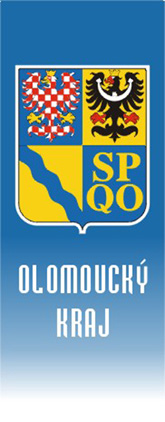 Krajský úřad Olomouckého krajeŘeditelIng. Lubomír BalášJeremenkova 40a779 11 Olomouctel.: +420 585 508 888datová schránka: qiabfmfemail: posta@olkraj.czwww.olkraj.czNaše č. j./sp. zn.Vyřizuje:Telefon:Počet listů:    1                              Počet příloh:    0 Počet listů/svazků příloh:                                Olomouc  27. 2. 2019Krajský úřad Olomouckého krajeŘeditelIng. Lubomír BalášJeremenkova 40a779 11 Olomouctel.: +420 585 508 888datová schránka: qiabfmfemail: posta@olkraj.czwww.olkraj.czNaše č. j./sp. zn.Vyřizuje:Telefon:Počet listů:    1                              Počet příloh:    0 Počet listů/svazků příloh:                                Olomouc  27. 2. 2019Vážený panLudvík Šulda, BBApředseda Kontrolního výboruZastupitelstva OKKrajský úřad Olomouckého krajeŘeditelIng. Lubomír BalášJeremenkova 40a779 11 Olomouctel.: +420 585 508 888datová schránka: qiabfmfemail: posta@olkraj.czwww.olkraj.czNaše č. j./sp. zn.Počet listů:    3                              Počet příloh:    0 Počet listů/svazků příloh:                                Olomouc  11. 4. 2019Krajský úřad Olomouckého krajeŘeditelIng. Lubomír BalášJeremenkova 40a779 11 Olomouctel.: +420 585 508 888datová schránka: qiabfmfemail: posta@olkraj.czwww.olkraj.czNaše č. j./sp. zn.Počet listů:    3                              Počet příloh:    0 Počet listů/svazků příloh:                                Olomouc  11. 4. 2019Vážený panLudvík Šulda, BBApředseda Kontrolního výboruZastupitelstva OK